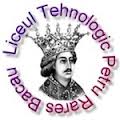 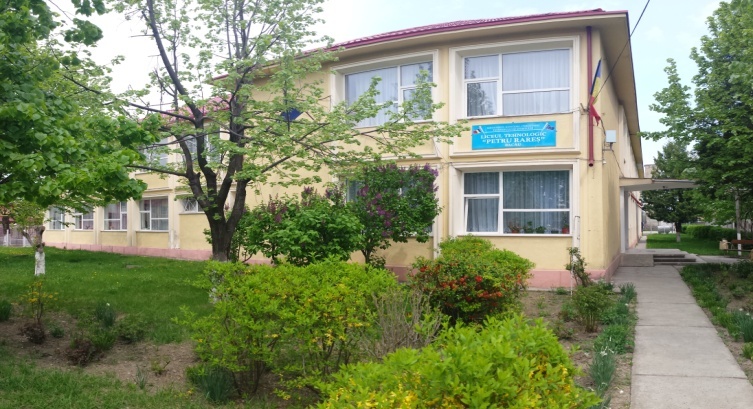 Str. Tecuciului nr.17       Tel. -  0234510708ANUL ȘCOLAR 2022-2023                   Liceu- clasa a IX-a                               Învățământ profesional  -  clasa a IX-a1 clasă:   Filieră: TEHNOLOGICĂ                     1clasă  :   24 locuri                                        Profil:  TEHNIC                            Mecanic auto - COD 527                                 Calificarea profesională :                                                                       TEHNICIAN MECANIC   PENTRU                    1 clasă : 24 locuri                        ÎNTREȚINERE   ȘI  REPARAȚII         Ospătar(chelner), vânzător în Unități Alimentație                         - COD     197                                                                  -  COD 599                                                                                                                        1 clasă   : Filieră: TEHNOLOGICĂ                                        Profil :    SERVICII                                       Calificarea profesională:                        TEHNICIAN ÎN GASTRONOMIE                   - COD  198